ПОСТАНОВЛЕНИЕ__22.03.2018__                                                                                                           № __17/13__   В целях участия во Всероссийском конкурсе лучших проектов создания комфортной городской среды,  руководствуясь постановлением Правительства Российской Федерации от 07.03.2018 № 237 «Об утверждении Правил предоставления средств государственной поддержки из федерального бюджета бюджетам субъектов Российской Федерации для поощрения муниципальных образований - победителей Всероссийского конкурса лучших проектов создания комфортной городской среды», Федеральным законом от 06.10.2003 № 131-ФЗ «Об общих принципах организации местного самоуправления в Российской Федерации», Уставом муниципального образования «Город Глазов», протоколом № 3 от 21.03.2018 общественной комиссии при Администрации города Глазова для организации обсуждения проекта муниципальной программы «Формирование современной городской среды муниципального образования «Город Глазов» на 2018-2022 годы», проведения оценки предложений заинтересованных лиц и контроля за ее реализацией,П О С Т А Н О В Л Я Ю:Установить срок приема предложений от населения, проживающего на территории города Глазова по мероприятиям, которые целесообразно реализовывать на общественной территории «Глазовский городской сад» (территория, расположенная на левом берегу реки Чепца, ограниченная улицами К. Маркса, Толстого и пл. Свободы от пересечения улиц Чепецкая и пл. Свободы до пересечения улиц К. Маркса и Калинина), на которой будет реализовываться проект создания комфортной городской среды (далее Предложение) с 26.03.2018 года по 04.04.2018 года включительно.2. Определить пункт сбора Предложений: Управление жилищно-коммунального хозяйства Администрации города Глазова (город Глазов, ул. Динамо, д. 6, каб.121) в рабочие дни с 8.00 часов до 17.00 часов (перерыв с 12:00 до 13:00) и по адресу электронной почты zhkh@glazov-gov.ru.3. Настоящее постановление подлежит опубликованию в средствах массовой информации.4. Контроль за  исполнением настоящего постановления оставляю за собой.Администрация муниципального образования «Город Глазов» (Администрация города Глазова)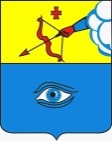  «Глазкар» муниципал кылдытэтлэнАдминистрациез(ГлазкарлэнАдминистрациез)Глава города Глазова О.Н. Бекмеметьев